รายงานแสดงผลการปฏิบัติงานตามนโยบายที่ได้แถลงไว้ต่อสภาองค์การบริหารส่วนตำบลประจำปีงบประมาณ 2563ของนายจรูญ  จันทะแสนนายกองค์การบริหารส่วนตำบลโคกสูงองค์การบริหารส่วนตำบลโคกสูงอำเภอปลาปาก จังหวัดนครพนมเรียน  ประธานสภาองค์การบริหารส่วนตำบลโคกสูง		ตามนัยมาตรา 58/5วรรค 5 แห่งพระราชบัญญัติสภาตำบลและองค์การบริหารส่วนตำบล พ.ศ. 2537 แก้ไขเพิ่มเติม (ฉบับที่ 6) พ.ศ. 2552 บัญญัติให้นายกองค์การบริหารส่วนตำบล จัดทำรายงานแสดงผลการปฏิบัติงานตามนโยบายที่ได้แถลงไว้ต่อสภาองค์การบริหารส่วนตำบล เป็นประจำทุกปี		ดังนั้น เพื่อให้การปฏิบัติเป็นไปอย่างถูกต้องตามกฎหมาย ข้าพเจ้านายจรูญ  จันทะแสน นายกองค์การบริหารส่วนตำบลโคกสูง จึงขอรายงานแสดงผลการปฏิบัติงานตามนโยบายที่ได้แถลงไว้ต่อสภาองค์การบริหารส่วนตำบลโคกสูง ประจำปีงบประมาณ 2563 ดังนี้ การพัฒนาด้านโครงสร้างพื้นฐานแหล่งที่มาของงบประมาณ  โครงการที่ 1-11  จากงบประมาณจ่ายขาดเงินสะสม ปี 2563-2--3--4-แหล่งที่มาของงบประมาณ  โครงการที่ 12-44  จ่ายจากงบประมาณเงินทุนสำรองเงินสะสม ปี 2563แหล่งที่มาของงบประมาณ  : โครงการที่ 45-53 จ่ายจากงบประมาณรายจ่ายประจำปี 2563-5- ด้านพัฒนาสังคมแหล่งที่มาของงบประมาณ  : จ่ายจากงบประมาณรายจ่ายประจำปี 2563-6- การพัฒนาด้านการเมือง การบริหาร แหล่งที่มาของงบประมาณ  : จ่ายจากงบประมาณรายจ่ายประจำปี 25634. การพัฒนาด้านสิ่งแวดล้อมและทรัพยากรธรรมชาติแหล่งที่มาของงบประมาณ  : จ่ายจากงบประมาณรายจ่ายประจำปี 2563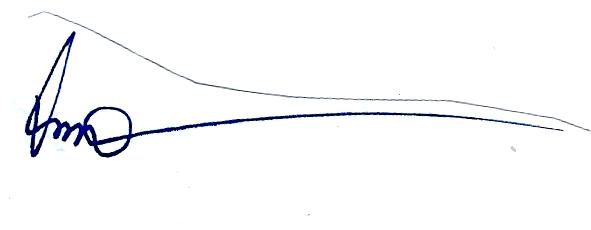 (นายจรูญ  จันทะแสน)นายกองค์การบริหารส่วนตำบลโคกสูงที่โครงการงบประมาณ1โครงการก่อสร้างรางระบายน้ำแบบมีฝาปิด (หน้าบ้านนายมะลิ-นายโชคชัย ข้างบน) หมู่ที่ 1 บ้านโคกสูง499,0002โครงการก่อสร้างรางระบายน้ำแบบมีฝาปิด (หน้าบ้านนายอนันต์ เส้นกลางหมู่บ้าน) หมู่ที่ 7 บ้านสว่างภูมี400,0003โครงการก่อสร้างรางระบายน้ำแบบมีฝาปิด (หน้าบ้านนางธิดาพร-หน้าบ้านนางรักษ์  แร่ถ่าย) หมู่ที่ 8 บ้านโคกสูง420,0004โครงการก่อสร้างรางระบายน้ำแบบมีฝาปิด (หน้าบ้านนางฉลองชัย-หน้าบ้านนางพริ้มเพรา) หมู่ที่ 9 บ้านโคกสูง209,0005โครงการก่อสร้างรางระบายน้ำแบบมีฝาปิด (หน้าบ้านนายวัชรินทร์) หมู่ที่ 10 บ้านนกเหาะ500,0006โครงการก่อสร้างท่อลอดเหลี่ยม คสล. (สายนาม่วง) หมู่ที่ 3 บ้านสว่างสำราญ450,0007โครงการก่อสร้างฝายชะลอน้ำห้วยนกเหาะ หมู่ที่ 1 บ้านโคกสูง449,0008โครงการทำคันดินพร้อมวางท่อระบายน้ำลำราง (สาธารณะป่าช้า) หมู่ที่ 4 บ้านนกเหาะ69,5009โครงการก่อสร้างฝายน้ำล้น (นานายกัน ตะเนาว์) หมู่ที่ 5 บ้านนกเหาะน้อย499,00010โครงการก่อสร้างฝาย คสล. (ห้วยสีทน-นาลุงเทือง)499,00011โครงการก่อสร้างฝายน้ำล้น (ห้วยม่วงไข่) หมู่ที่ 10 บ้านนกเหาะ449,000ที่โครงการงบประมาณ12โครงการก่อสร้างถนนคอนกรีตเสริมเหล็ก (สายบ้านนางแพง-บ้านนายบุญไทย)  หมู่ที่ 1  บ้านโคกสูง49,00013โครงการก่อสร้างถนนคอนกรีตเสริมเหล็ก (สายข้างบ้านนายสมบูรณ์)  หมู่ที่ 1 บ้านโคกสูง291,00014โครงการก่อสร้างถนนคอนกรีตเสริมเหล็ก (นายนาหม่น) บ้านโคกสูง หมู่ที่ 1329,00015โครงการก่อสร้างถนนคอนกรีตเสริมเหล็ก (สายหน้าบ้านนายเผื่อน) บ้านม่วง หมู่ที่  2148,00016โครงการก่อสร้างถนนคอนกรีตเสริมเหล็ก (สายหน้าบ้านนายน่าน)  บ้านม่วง หมู่ที่ 293,00017โครงการก่อสร้างถนนคอนกรีตเสริมเหล็ก (สายรอบนอกทิศตะวันตก) บ้านม่วง  หมู่ที่ 2500,00018โครงการก่อสร้างถนนคอนกรีตเสริมเหล็ก (สายหน้าบ้านนายพร้อม ข้างบ้านนายสนิท) บ้านม่วง  หมู่ที่ 2500,00019โครงการก่อสร้างถนนคอนกรีตเสริมเหล็ก (สายกลางบ้าน ถึง หน้าบ้านนายบาน) บ้านสว่างสำราญ  หมู่ที่ 354,00020โครงการก่อสร้างถนนคอนกรีตเสริมเหล็ก (สายกลางบ้าน-หน้าบ้านนายพงสัน) บ้านสว่างสำราญ  หมู่ที่ 358,00021โครงการก่อสร้างถนนคอนกรีตเสริมเหล็ก (สายข้างบ้านนายวีรชาติ-บ้านนายสอนแก้วสอนดี) บ้านนกเหาะ  หมู่ที่ 4308,00022โครงการก่อสร้างถนนคอนกรีตเสริมเหล็ก (สายป่าช้าสาธารณะ) บ้านนกเหาะ  หมู่ที่ 4500,00023โครงการก่อสร้างถนนคอนกรีตเสริมเหล็ก (สายกลางบ้านถึงวัดบ้านฮ่องโจด) บ้านฮ่องโจด  หมู่ที่ 6500,00024โครงการก่อสร้างถนนคอนกรีตเสริมเหล็ก (สายบ้านนายประทาน – นายวิทยา) บ้านสว่างภูมี  หมู่ที่  7500,000ที่โครงการงบประมาณ25โครงการก่อสร้างถนนคอนกรีตเสริมเหล็ก (สายบ้านนายประคิด – บ้านโคกสูง) บ้านสว่างภูมี  หมู่ที่  7458,00026โครงการก่อสร้างถนนคอนกรีตเสริมเหล็ก (สายป่าช้าวัดคริสต์) บ้านนกเหาะ  หมู่ที่  8157,00027โครงการก่อสร้างถนนคอนกรีตเสริมเหล็ก (สายนกเหาะ-ห้วยไหล่) บ้านนกเหาะ  หมู่ที่  8500,00028โครงการซ่อมสร้างถนนคอนกรีตเสริมเหล็ก (นายหน้าบ้านนายอุทัย-หน้าบ้านนางพาน) บ้านโคกสูง  หมู่ที่  9500,00029โครงการก่อสร้างถนนคอนกรีตเสริมเหล็ก (สายข้างบ้านนายเจริญ เทพสกุล) บ้านโคกสูง  หมู่ที่  9104,00030โครงการก่อสร้างถนนคอนกรีตเสริมเหล็ก (สายหน้าบ้านนายบุญรัตน์-บ้านนายประทิน) บ้านนกเหาะ  หมู่ที่  10326,00031โครงการซ่อมสร้างถนนลูกรัง (สายนานายเรือง – วังเปือย) บ้านโคกสูง หมู่ที่ 1 100,00032โครงการก่อสร้างถนนลูกรัง (สายนาป่งเฒ่า) บ้านโคกสูง หมู่ที่ 1 175,00033โครงการก่อสร้างถนนลูกรัง (สายห้วยม่วง) บ้านสว่างสำราญ หมู่ที่ 3100,00034โครงการซ่อมสร้างถนนลูกรัง (สายนาม่วง) บ้านสว่างสำราญ หมู่ที่ 3100,00035โครงการก่อสร้างถนนลูกรังเพื่อการเกษตร (สายนาบะฮี ห้วยไหล่) บ้านนกเหาะ  หมู่ที่ 4150,00036โครงการซ่อมสร้างถนนลูกรังเพื่อการเกษตร (สายนานายอุทัย-ห้วยบังขนัง) บ้านนกเหาะน้อย  หมู่ที่  5100,00037โครงการก่อสร้างถนนลูกรังเพื่อการเกษตร (สายห้วยม่วงไข่-นานายสมาน) บ้านนกเหาะน้อย  หมู่ที่ 5132,00038โครงการซ่อมสร้างถนนลูกรังเพื่อการเกษตร (สายฮ่องโจด โคกสูง) บ้านฮ่องโจด  หมู่ที่  6101,00039โครงการซ่อมสร้างถนนลูกรังเพื่อการเกษตร (สายนานายลิตร-วัดป่า) บ้านสว่างภูมี  หมู่ที่  7140,000ที่โครงการงบประมาณ40โครงการก่อสร้างถนนลูกรัง (สายนานายบุญจันทร์-นายเสมียน) บ้านสว่างภูมี หมู่ที่  746,00041โครงการก่อสร้างถนนลูกรังเพื่อการเกษตร (สายนานายตรี ถึง นายสมพร) บ้านนกเหาะ  หมู่ที่  8164,00042โครงการซ่อมสร้างถนนลูกรังเพื่อการเกษตร (สายโคกสูง-สว่างภูมี) บ้านโคกสูง  หมู่ที่  9100,00043โครงการซ่อมสร้างถนนลูกรังเพื่อการเกษตร (นายนานายสัมฤทธิ์-นานายชาด)  บ้านนกเหาะ   หมู่ที่  10169,00044โครงการซ่อมสร้างถนนลูกรังเพื่อการเกษตร  (สายนานายสมพร-นายสนา  แสนเฮ้า) บ้านนกเหาะ หมู่ที่ 10100,000ที่โครงการงบประมาณ45โครงการก่อสร้างรางระบายน้ำแบบมีฝาปิด  (สายหน้าบ้านนางธิดาพร-หน้าบ้านนางรักษ์ แร่ถ่าย) หมู่ที่ 8  บ้านนกเหาะ162,00046โครงการก่อสร้างรางระบายน้ำแบบมีฝาปิด  (สายหน้าบ้านนายสมควร-หน้าบ้านนางพริ้มเพรา) หมู่ที่ 9 บ้านโคกสูง165,50047โครงการขยายเขตไฟฟ้าเพื่อการเกษตร (สายห้วยบง) หมู่ที่ 4 บ้านนกเหาะ93,09048โครงการขยายเขตไฟฟ้าเพื่อการเกษตร (สายนานายคุย) หมู่ที่ 5 บ้านนกเหาะน้อย93,09049โครงการติดตั้งไฟฟ้าส่องสว่างภายในหมู่บ้าน หมู่ที่ 10 บ้านนกเหาะ53,28050โครงการติดตั้งไฟฟ้าส่องสว่างภายในหมู่บ้าน หมู่ที่ 2 บ้านม่วง88,80051โครงการติดตั้งไฟฟ้าส่องสว่างภายในหมู่บ้าน หมู่ที่ 3 บ้านสว่างสำราญ71,04052โครงการติดตั้งไฟฟ้าส่องสว่างภายในหมู่บ้าน หมู่ที่  6 บ้านฮ่องโจด44,40053โครงการติดตั้งไฟฟ้าส่องสว่างภายในหมู่บ้าน หมู่ที่  7 บ้านสว่างภูมี88,800รวม12,855,500ที่โครงการงบประมาณ1โครงการสนับสนุนอาหารเสริมนมศูนย์พัฒนาเด็กเล็ก190,0002โครงการสนับสนุนอาหารเสริมนมของโรงเรียน834,1003โครงการสนับสนุนอาหารกลางวันศูนย์พัฒนาเด็กเล็ก442,0004โครงการสนับสนุนอาหารกลางวันโรงเรียน1,620,0005โครงการฝึกอบรมการส่งเสริมสุขภาพผู้สูงอายุตำบลโคกสูง40,0006โครงการสงเคราะห์ผู้พิการ2,496,0007โครงการสงเคราะห์ผู้สูงอายุ6,500,0008โครงการสงเคราะห์ผู้ติดเชื้อเอดส์ ผู้มีภูมิคุ้มกันบกพร่อง120,0009โครงการสร้างความเข้มแข็งของบทบาทสตรี25,00010โครงการเงินอุดหนุนกองทุนกลางพัฒนาหมู่บ้าน200,00011โครงการสัตว์ปลอดโรคคนปลอดภัยจากพิษสุนัขบ้า51,60012โครงการรณรงค์และป้องกันไข้เลือดออก123,00013โครงการสำรวจข้อมูลและขึ้นทะเบียนสัตว์ ตามโครงการสัตว์ปลอดโรคคนปลอดภัยจากพิษสุนัขบ้า10,32014โครงการป้องกันและลดอุบัติเหตุทางถนนช่วงเทศกาลปีใหม่1,00015โครงการป้องกันและลดอุบัติเหตุทางถนนช่วงเทศกาลสงกรานต์1,00016โครงการอบรมพัฒนาศักยภาพเครือข่ายการดำเนินงานผู้สูงอายุ75,00017โครงการส่งเสริมกิจกรรมพัฒนาการเด็กนักเรียนอนุบาลตำบลโคกสูง30,00018โครงการปรับปรุงหอกระจายข่าย หมู่ที่ 1 บ้านโคกสูง40,00019โครงการแข่งขันกีฬาเด็กนักเรียน เยาวชนตำบลโคกสูง50,00020โครงการบริหารการแพทย์ฉุกเฉิน20,00021โครงการอุดหนุนสภาวัฒนธรรมตำบลโคกสูง โครงการประเพณีสงกรานต์110,00022โครงการอุดหนุนสภาวัฒนธรรมอำเภอปลาปาก โครงการประไหลเรือไฟ60,000รวม13,039,020ที่โครงการงบประมาณ1โครงการบริการอินเตอร์เน็ตตำบล87,0002โครงการดูแล บำรุงและรักษาพัฒนาเว็ปไซต์ อบต. 5,0003อุดหนุนศูนย์ช่วยเหลือประชาชน26,0004อุดหนุนโครงการเฉลิมพระชนมพรรษา 12 สิงหา5,0005โครงการจัดงานรัฐพิธี 23 ตุลาคม2,5006โครงการจัดงานรัฐพิธี 13 ตุลาคม5,0007โครงการจัดงานรัฐพิธี  5 ธันวาคม20,0008โครงการจัดงานรัฐพิธี  28  กรกฎาคม20,0009โครงการจัดงานรัฐพิธี  3  มิถุนายน20,00010โครงการจัดทำแผนที่ภาษี300,000รวม490,500ที่โครงการงบประมาณ1โครงการคัดแยกขยะในหมู่บ้าน20,0002โครงการปลูกป่าเฉลิมพระเกียรติฯ10,0003จัดซื้อถังขยะ140,000รวม170,000